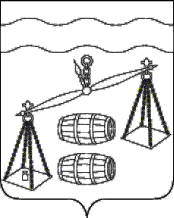 Администрация сельского поселения 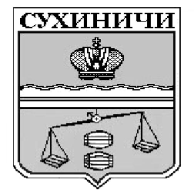 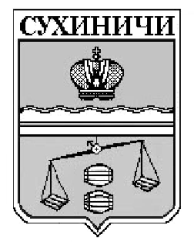 «Село Хотень»Сухиничский районКалужская областьП О С Т А Н О В Л Е Н И Еот 13.07.2020 года                                                                                № 29О создании комиссии по проверкесостояния источников противопожарноговодоснабженияРуководствуясь Федеральными законом от 21.12.1994 №69-ФЗ «О пожарной безопасности», пунктом 9 статьи 14 Федерального закона Российской Федерации от 06.10.2003 № 131-ФЗ «Об общих принципах организации местного самоуправления в Российской Федерации» с целью  обеспечения первичных мер пожарной безопасности на территории СП «Село Хотень», администрация СП «Село Хотень» ПОСТАНОВЛЯЕТ:  1. Утвердить состав комиссии для проведения проверок состояния источников противопожарного водоснабжения два раза в год (весна, осень) с составлением актов осмотра (приложение №1).   2. Постановление вступает в силу после обнародования.   3. Контроль за исполнением данного постановления оставляю за собой.Глава администрации  СП «Село Хотень»                                                   Н.М.Демешкина  Приложение №1  к постановлению администрацииСП «Село Хотень»от 13.07.2020 № 29Состав комиссии по проведению проверок состояния источников противопожарного водоснабжения:председатель комиссии – глава администрации СП «Село Хотень» Демешкина Н.М.;заместитель председателя комиссии – глава сельского поселения «Село Хотень»  Демкин В.И.члены комиссии:   - технический работник администрации Жолтикова В.А..   - работник культуры (библиотеки) Петрухина М.В.